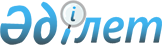 О проекте Указа Президента Республики Казахстан "О внесении дополнения в Указ Президента Республики Казахстан от 20 января 1998 года N 3827"Постановление Правительства Республики Казахстан от 21 августа 2001 года N 1090

      Правительство Республики Казахстан постановляет: 

      Внести на рассмотрение Президента Республики Казахстан проект Указа Президента Республики Казахстан "О внесении дополнения в Указ Президента Республики Казахстан от 20 января 1998 года N 3827". 

 

     Премьер-Министр     Республики Казахстан 



 

                     Указ Президента Республики Казахстан 



 

                   О внесении дополнения в Указ Президента 

             Республики Казахстан от 20 января 1998 года N 3827 



 

      Постановляю: 

      1. Внести в Указ Президента Республики Казахстан от 20 января 1998 года N 3827 U983827_ "О профессиональных праздниках и памятных днях в Республике Казахстан" (САПП Республики Казахстан, 1998 г., N 1, ст. 1) следующее дополнение:      Перечень профессиональных праздников и памятных дней в Республике Казахстан, утвержденный названным Указом:      после строки "День знаний - 1 сентября", дополнить строкой следующего содержания:      "День нефтяника                       - первое воскресенье сентября".      2. Настоящий Указ вступает в силу со дня подписания.      Президент      Республики Казахстан (Специалисты: Умбетова А.М.,              Пучкова О.Я.) 
					© 2012. РГП на ПХВ «Институт законодательства и правовой информации Республики Казахстан» Министерства юстиции Республики Казахстан
				